Application for Specialised School Transport Assistance (SESTA)Before submitting this application, please read the following information about eligibility and the type of assistance that is availableWhat is SESTA? SESTA is assistance from the Ministry of Education (“the Ministry”) so that children and young people with safety and/or mobility needs can attend their closest school.  While responsibility for transporting students to and from school rests with caregivers, the Ministry may provide assistance subject to the SESTA criteria being met. For more details, please visit http://www.education.govt.nz/sesta/Who is eligible?SESTA is for students aged between 5 and 21 years who have safety and/or mobility needs that prevent them from travelling independently to or from the closest state school, state integrated school or other educational setting that the student can enrol at. Safety needs may be indicated where a significant risk of harm or danger to the student, or to others, exists during the journey to and from school.  This may be due to challenges such as epilepsy, communication and social skills, understanding, self-management and decision making. Mobility needs are indicated where the physical or health related needs of the student prevent independent travel to and from school or their accessing public transport or a school bus. This may be due to challenges such as reduced mobility, fatigue, medical conditions or limited motor skills. SESTA is to the closest state school (or state-integrated school, or educational setting) that the student can enrol at, unless another school is deemed the “closest” where:A Regional Director of Education determines that because of the student’s specific needs they have to enrol at another school; or The student is attending a specialist school under an agreement under section 37 of the Education and Training Act 2020; orThe student is subject to a directed enrolment under section 14 of the Education and Training Act 2020.The fact that a school may be the closest, or deemed the closest does not in itself mean that SESTA in the form of a place in a vehicle is guaranteed.  When deciding whether a place in a vehicle will be provided, the Ministry will consider:The safety of the student, other students and driver on the service; The length of time in a SESTA vehicle.  Journey times (one way) should preferably be no longer than 40 minutes and must not exceed an hour;The cost and availability of the service.Type of assistance you may receiveSESTA may be a conveyance allowance payment to help you with the cost of transport, or may be a place in a vehicle.In cases where a student is otherwise eligible for SESTA but is not attending the closest school they can enrol at, SESTA assistance will only be in the form of a conveyance allowance to the closest school.  A place in a vehicle will not be available.  Student-centric Service Ministry decisions are based on the needs of the student. The Ministry is not able to take into account the caregiver’s financial position, hours of work or other unique circumstances.Safety of the service Safety is very important when transporting students to and from school. A Safe Travel Plan is available on the parent’s web page (see page 5 of this application) and used to share key information in order to support the safe travel of the student.  Assistance with the provision of specialist equipment can also support safe travel.The Ministry is responsible for monitoring contracts with transport providers to make sure safety requirements are met. Caregivers are responsible for letting the Ministry and transport operators know about any changes that may impact on the safety of the student or any other person.When should this form be completed? This form is for one student only.  Please fill out additional forms for each student requiring SESTA. This form needs to be completed as early as possible for new applications and whenever there is:A change or addition of address; and/orA change of school, including a move to or from a satellite class; and/orA change in circumstances (such as changes in the student’s health, mobility or safety). All applications are reviewed for ongoing eligibility.Applications for Term 1 need to be received at the Ministry’s School Transport National Office team by 3 December the year before.Which sections do I need to fill out?This form has the following sections:Section A – to be completed by the caregiver together with the enrolling schoolSection B – to be completed by the Ministry of Education Regional Office.Completed forms are then sent by the Ministry Regional office to the Ministry’s School Transport Team in Wellington.  The School Transport Team aims to process the completed application within 10 working days of receiving it from the regional office and makes the final decision on SESTA eligibility and form of SESTA provided.  PrivacyThe personal information on this form is being collected for the purposes of assessing eligibility for SESTA and for reporting and evaluation purposes.  The information collected by the Ministry may be used or disclosed by the Ministry only for these purposes.The information will be used and held by the Ministry under the Privacy Act 2020 (and, where applicable, the Health Information Privacy Code 2020), and you have the right to see the information and ask us to correct it.Please note that all SESTA vehicles are fitted with internal security cameras. The camera footage is only able to be reviewed by Police, and we require our operators to keep at least the last 168 hours of footage available.Contact:For information regarding applications that have been submitted to the School Transport team, please contact us on 0800 BUS 2 SCHOOL (0800 287 272) or email school.transport@education.govt.nz Please complete all boxes. Clear printing will help with processing the application.Application typeStudent DetailsCaregiver Details Emergency contact   (Must be a person other than the caregiver) Enrolling/proposed school details Weekly Itinerary (Not required if application is for conveyance allowance for the full week)Travel is generally to and from school but may include routine travel to different home addresses, respite or after-school care. Travel to respite care can only be provided in situations approved by the Ministry. Please enter residences, schools and special facilities by the code assigned to them in the previous sections of this form, e.g. residences as R1, R2; schools as S1, S2. Please also enter departure and arrival locations and estimated arrival/pick up times on applicable days in the table below.Example of Weekly Itinerary:In this example, the student was picked up from their respite address (R2) by taxi/van/bus to arrive at their main school (S1) at .  They were picked up from the school at 3.30 pm by vehicle, and returned to their main residence (R1).	Caregiver checklist and declaration I have discussed this application with the enrolling school and have read and understood the criteria and conditions to receive support set out in this applicationI understand that any second residential address or respite address is a person or organisation acting in my place as caregiver I have provided appropriate bank account details for my conveyance allowance application (if relevant)A Safe Travel Plan is completed (if relevant)I will abide by the conditions of carriage provided by the transport operator if offered a place in a SESTA vehicle. I understand that SESTA vehicles have fitted security camerasThe information I have provided on this form is true and correct.         Caregiver name (please print)                                              	       Caregiver Signature and dateSchool checklist and declaration The caregiver(s) have discussed this application with me I understand the criteria for SESTA set out in this application and described at https://www.education.govt.nz/sesta/ The information I have provided on this form is true and correctAdditional comments if required:________________________________________________________________________________________________________________________________________________________________________________________________________________________________________________________________________________________________________________      			_______________________  Signature of principal (or other authorised person)			Please print nameDate: _____/_____/_______Student safety and mobility needs Closest school test  Time in vehicle/cost criteriaLead Worker Affirmation (to be completed for all applications)I am satisfied that the form is fully completed, with proof of bank details if relevant.

I am satisfied that this student:Meets SESTA age criteria (aged 5-21 years)Meets Safety and Mobility Criteria, and, if relevant, a Safe Travel Plan is attachedIs attending the closest state school (or state-integrated school, or educational setting) that the student can enrol at (closest school includes specialist school attendance under section 37 or directed enrolment under section 14)Is NOT attending the closest state school (or state-integrated school, or educational setting) that the student can enrol at Lead Worker (Please print name)			    	     Signature and dateFor Service Manager CompletionThe student is attending their closest school and this application is supported – or – The student is NOT attending their closest school and part B.2 needs completion – or – This application is NOT supported for the following reasons: ______________________________________________________________________________________________________________________________________________________________________________________Service Manager (Please print name)	     		    Signature and dateIf the student is NOT attending the closest school, please complete Part B.2 otherwise the form should now be forwarded to School Transport.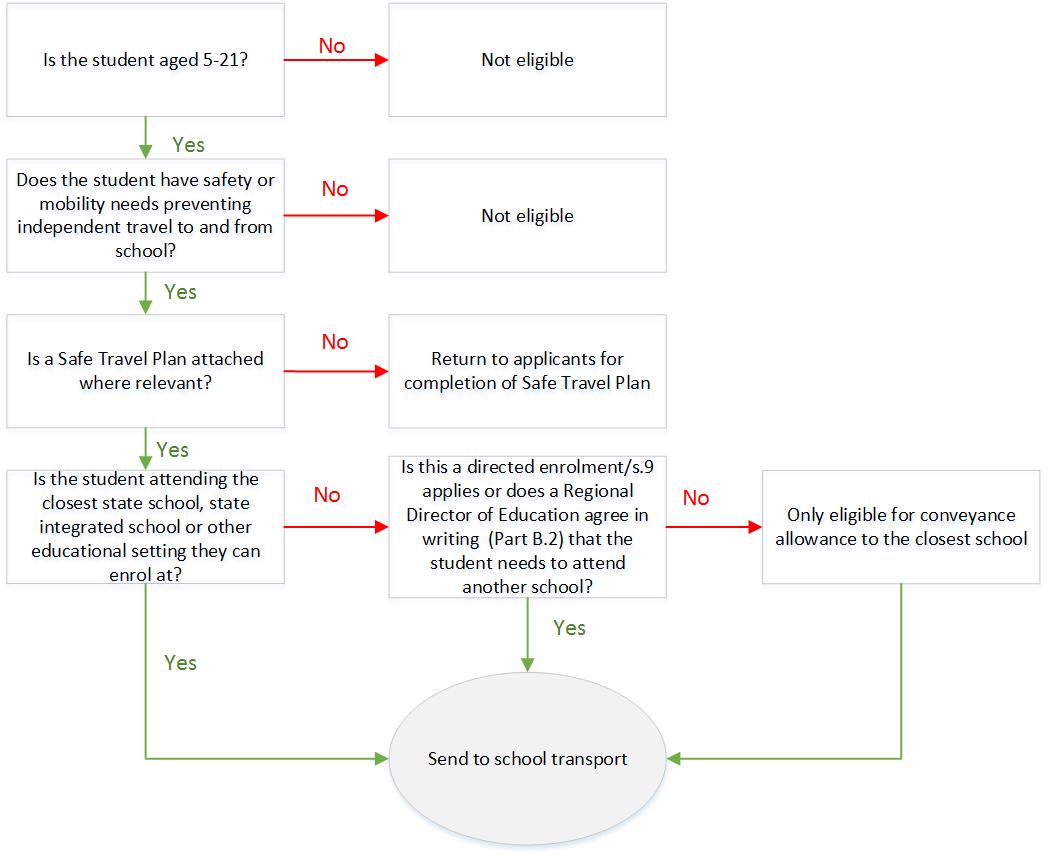 _____________________________________				__________________________________Manager Learning Support (Please print name)                    		      	Signature and dateThis recommendation to identify _____________________________________ school as the “closest” for the purpose of this SESTA application is: Supported Not supported (note that the application should be referred back to Learning Support staff to engage with the caregivers on other options if required)Comments (if applicable):________________________________________________________________________________________________________________________________________________________________________________________________________________________________________________________________________________________________________________________________________Regional Director of Education (Please print name)   	                       Signature and dateSection A: to be completed by the caregiver with the enrolling schoolThis form is for one student onlyHas the student previously received SESTA?      yes	 no                 If yes, please provide reason for this application       A change or addition of address      A change of school      A change in the student’s safety and/or mobility needs      Change of service requiredType of assistance requestedPlace in a:     car or van total mobility vehicle (wheelchair accessible)(If a wheelchair is to be transported, please provide specifications (noting whether foldable or powered) and weight):__________________________________________________________________________________________________________________________ Conveyance allowance – Conveyance allowance is calculated at $0.27 / km to a maximum of $20.00 per day. It is paid in arrears directly into the caregiver’s bank account monthly depending on the return of an attendance report from the school.Please attach a copy of a pre-printed or bank-verified deposit slip to all applications for a conveyance allowance.  Hand-written account numbers and ATM receipts cannot be accepted.Is the caregiver currently receiving a conveyance allowance from the Ministry for this student? yes	 no                 First name(s)Surname(R1) Primary Residential address (R2) Second residential or respite address(R3) Third residential or respite addressDate of birth, enrolled year of student, NSN and ORSDOB:                                         Enrolled school year level:NSN Number:                           ORS Verified?:     yes	 no	ORS Number: ________________Gender male       	 female           gender diverse  Can the student be left home alone? yes	 no    N/A – conveyance allowance application onlyFurther detail: ____________________________________________Caregiver initial:	        Note: Students under 14 years old cannot legally be left at home unsupervisedStudent NeedsSafety Needs:(Please provide a detailed functional description of what the student can and cannot do without support to describe any significant risk of harm or danger to the student, or to others that would exist during the journey to and from school if SESTA was not provided.  This may be due to challenges such as epilepsy, communication and social skills, understanding, self-management and decision making.)_____________________________________________________________________________________________________________________________________________________________________________________________________________________________________________________________________________________________________________________________________________________________________________________________________________________________________________________________________________________________Mobility needs:(Please provide a detailed functional description of what the student can and cannot do without support to explain why the physical or health related needs of the student prevent independent travel to and from school or their accessing public transport or a school bus. This may be due to challenges such as reduced mobility, fatigue, medical conditions or limited motor skills.)_____________________________________________________________________________________________________________________________________________________________________________________________________________________________________________________________________________________________________________________________________________________________________________________________________________________________________________________________________________________________Current transport method:(Please provide a detailed functional description of how the student is currently transported unless this is fully covered above.  Replicating the current method of transport can reduce anxiety and risk. Provide detail of such things as whether the student always sits in a certain place in your vehicle, always has the radio off or window open slightly etc.)Is specialist equipment (e.g. a safety harness) required?________________________________________________________________________________________________________________________________________________________________________________________________________________________________________________________________________________________________________________________________________________________________________________________________________________________________________ yes	 no   N/A – conveyance allowance application only(If “Yes”, an application for specialist equipment should be downloaded from the parents’ website at https://parents.education.govt.nz/learning-support/learning-support-needs/transport-assistance/.  The completed specialist equipment form should accompany this application.)Safe Travel PlanDo the student’s behaviours pose a risk to themselves or others while on a vehicle service?Does the student have a medical, behavioural or physical condition that may require assistance while on a vehicle service? (eg epilepsy) yes	 no     N/A – conveyance allowance application only yes	 no    N/A – conveyance allowance application onlyNote: If the answer to either question is “yes” – a Safe Travel Plan must be completed and attached to this application.  Failure to provide the plan may lead to delays in processing this applicationCan the student share a vehicle with others? yes	 no      N/A – conveyance allowance application onlyCan the student travel on a school bus, now, or in the future? yes	 no      N/A – conveyance allowance application onlyTitle Mr	   Mrs	   Ms      Miss	   Dr      Other: Mr	   Mrs	   Ms      Miss	   Dr      Other: Mr	   Mrs	   Ms      Miss	   Dr      Other:First name(s)SurnamePostal address (please provide postcode)Contact phone numbers (please provide area code)Mobile (      )                                             Home (     )Work  (      )Mobile (      )                                             Home (     )Work  (      )Mobile (      )                                             Home (     )Work  (      )EmailTitle Mr	   Mrs	   Ms      Miss	   Dr      Other: Mr	   Mrs	   Ms      Miss	   Dr      Other: Mr	   Mrs	   Ms      Miss	   Dr      Other:First name(s)SurnameContact phone numbers (please provide area code)Mobile (      )                                             Home (     )Work  (      )Mobile (      )                                             Home (     )Work  (      )Mobile (      )                                             Home (     )Work  (      )(S1)  Name and address of school or satellite to be attended. If the enrolling school is different to S1, note both schools and clearly indicate which is which.What is the distance by road from the student’s main address?___________________ kmIs this a health school?Is this a specialist school?Is the student enrolled at the school under a Specialist Education Agreement? yes	 no yes	 no yes	 no      Is this school or satellite the closest age/gender appropriate school to the student’s primary residence?(Please note: SESTA assistance is normally only available to the closest school as per page 1, although for the purposes of SESTA, a school is deemed “closest” if a student is attending under a directed enrolment.) yes	 no      N/A (attending a specialist school under an agreement under Section 37 of the Education and Training Act 2020 or a directed enrolment under Section 14 of the Education and Training Act 2020)If no, why does the student not attend their closest school? Please tick as many boxes as appropriate and provide information to explain your reasons.  Student has been excluded from the closest school(s)  Parental choice Other (please explain):________________________________________________________________________________________________________________________________________________________________________________________________________________________(S2) Will this student need to travel from home to attend another satellite/off site location?  yes	 noWhat is the satellite/off site name and address?What is the distance by road from the student’s main address?TripFromToSchool start/finish time Monday amR2S18.45 amMonday pmS1R13.00 pmTripTripFromTo  School start/finish timeConveyance allowance only RequiredVehicle RequiredMondayamMondaypmTuesday amTuesday pmWednesdayamWednesdaypmThursdayamThursdaypmFriday amFriday pmIs there a plan to transition the student to another school? If yes – please state which school and when.____________________________________________________________________________________________________________________________________________________________________________________Date the service is required to start (please note that arranging new services and drivers may take several weeks)Date the service is required to start (please note that arranging new services and drivers may take several weeks)                                                                                                                                  DD              MM              YY                                                                                                                                  DD              MM              YYTelephone:Email:Section B Part 1: to be completed by Ministry of Education Learning Support OfficeDoes the student meet the safety and/or mobility criteria to be eligible for SESTA?(Note: Applications cannot be supported until it is possible to determine whether the safety and/or mobility eligibility criteria for SESTA are met.)Safety?              yes      no  Further details:  Mobility?            yes      no  Further details:Is a Safe Travel Plan attached?A plan is required if the student’s:behaviours pose a risk to themselves or others while on a vehicle service, ormedical, behavioural or physical condition may require intervention while on a vehicle service.(Note: if a Safe Travel Plan is required and not supplied, please return to the school and caregiver for completion) yes      no     N/A – conveyance allowance application onlyIs the enrolling school the geographically closest (to the student’s primary residence) state school, state integrated school or other educational setting the student can enrol at? yes      no(If “yes”, please go to “Time in Vehicle/Cost Criteria below)If not the closest, is the student enrolled at a specialist school under a Specialist Education Agreement (previously known as section 9 agreement)? yes      noIf “yes”, please go to “Time in Vehicle/Cost Criteria below)If the enrolled school is not the geographically closest, what school is?Name/address  of geographically closest age and gender appropriate school:______________________________________________________________________________________________Distance from student’s primary residence: __________ kmIs there an exceptional reason why the student cannot attend the geographically closest state, state integrated or other educational setting the student can enrol at? yes    -    please complete the rest of the form, with Regional Director of Education signoff required in part B.2 no      -    a place in a vehicle cannot be provided and the caregiver will be advised that SESTA if approved will be in the form of a conveyance allowance to the closest school.What is the distance by road to the enrolling school or satellite from the student’s primary residence? Note: Google maps can be used to provide an indication________ kmWhat is the estimated time in a vehicle one way? Note that Google maps will provide an indication only: actual journey times will likely be longer as SESTA services stop to pick up other students and may be limited to 80 km/hr on the open road.Approximately _________  minutesSection B.2: to be completed by Manager Learning Support and approved by the Regional Director of EducationCan this student attend their closest age and gender appropriate school?           yes	  noComments: please explain why the student cannot attend their closest school and if these barriers can be addressed locally:______________________________________________________________________________________________________________________________________________________________________________________________________________________________________________________________________________If a temporary arrangement or transition, when will this be reviewed?                                                                                                                                  DD              MM              YYFor Regional Director of Education completion